                                                                                                             NACRT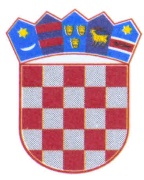 REPUBLIKA HRVATSKAISTARSKA ŽUPANIJAOPĆINA SVETA NEDELJAOpćinsko vijećeKLASA: ___________________URBROJ: __________________Nedešćina, _________________Na temelju članka 35. Zakona o lokalnoj i područnoj (regionalnoj) samoupravi („Narodne novine“, broj 33/01, 60/01, 129/05, 109/07, 125/08, 36/09, 36/09, 150/11, 144/12, 19/13 - pročišćeni tekst, 137/15, 123/17, 98/19. i 144/20) i članka 33. Statuta Općine Sveta Nedelja („Službene novine Općine Sveta Nedelja“, broj 11/18. i 3/21) Općinsko vijeće Općine            Sveta Nedelja na sjednici održanoj dana _____________________   2022. godine donijelo jePRAVILNIKo dodjeli financijske potpore učenicima - sportašimaOpćine Sveta NedeljaČlanak 1.Ovim Pravilnikom o dodjeli financijske potpore učenicima - sportašima Općine Sveta Nedelja (u daljnjem tekstu: Pravilnik) propisuju se uvjeti, kriteriji i postupak za dodjelu financijske potpore učenicima - sportašima s područja Općine Sveta Nedelja te druga pitanja od značaja za dodjelu financijske potpore.Članak 2.Pojmovi koji se koriste u ovom Pravilniku, a imaju rodno značenje, bez obzira jesu li korišteni u muškom ili ženskom rodu, odnose se jednako na muški i ženski rod.Članak 3.Pravo na financijsku potporu imaju učenici - sportaši koji se školuju u osnovnim i srednjim školama i ispunjavaju slijedeće uvjete: imaju prebivalište na području Općine Sveta Nedeljačlanovi su sportskog klubau sportskom klubu tijekom cijele godine uredno i redovito obavljaju svoje sportske zadaće priprema i treninga te sudjeluju na natjecanjimaČlanak 4.Pravo na financijsku potporu učenik - sportaš ostvaruje na osnovu podnesenog zahtjeva kojem mora priložiti: potvrdu o prebivalištu (ne stariju od mjesec dana)izvadak iz matice rođenih/rodni listpotvrdu škole o upisu u tekuću školsku godinupotvrdu sportskog kluba o urednom i redovnom obavljanju sportske zadaće priprema i treninga kao i o natjecanjima.Članak 5.(1) Sredstva za isplatu financijske potpore koja se dodjeljuje temeljem ovog Pravilnika osiguravaju se u Proračunu Općine Sveta Nedelja.(2) Način dodjele i visinu financijske potpore za svaku školsku godinu utvrđuje Općinska načelnica Općine Sveta Nedelja (u daljnjem tekstu: Općinska načelnica) posebnom odlukom.Članak 6.Financijska potpora dodjeljuje se jednokratno.Članak 7.(1) Financijska potpora se dodjeljuje na temelju provedenog Javnog poziva u skladu s kriterijima iz ovog Pravilnika.(2) Javni poziv raspisuje Općinska načelnica, a isti se objavljuje na oglasnoj ploči i na web stranici Općine Sveta Nedelja.Članak 8.Zahtjev s potrebnom dokumentacijom  se podnosi Jedinstvenom upravnom odjelu Općine Sveta Nedelja.Članak 9.Pravo na financijsku potporu ne ostvaruju:učenici - sportaši koji su prestali biti članovi sportskog klubaučenici - sportaši koji su prestali uredno i redovito obavljati svoje sportske zadaće priprema, treninga i natjecanjaučenici - sportaši koji su odjavili prebivalište s područja Općine Sveta NedeljaČlanak 10.Učenici - sportaši koji su članovi više sportskih klubova ostvaruju financijsku potporu za samo jedan klub odnosno samo jednu financijsku potporu.Članak 11.Ovaj Pravilnik stupa na snagu osmog dana od dana objave u „Službenim novinama Općine Sveta Nedelja“.                                                                                                           Predsjednik                                                                                                                      Općinskog vijeća                                                                                                                      Nenad Radičanin